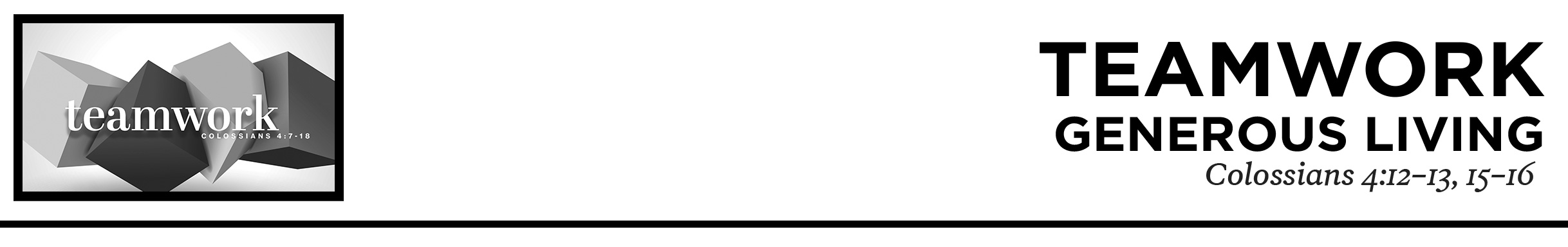 1.  Be____________________________(vv.12-13)2.  Be _____________________________  (v.15b)3.  Be _________________________  (vv.13b, 15a, 16)Application QuestionsThese questions are provided for your further study and application of today’s sermon. Thoughtfully writing out the answers to these questions will help to drive home the point of today’s study. It is also helpful when you are able to discuss your answers with others. For more information about LifeGroups at Compass Bible Church that utilize these questions as the basis for their weekly discussion, please visit compasshillcountry.org/lifegroups or email us at info@compasshillcountry.org. 1.   Write down one observation or application you found particularly helpful from this week’s sermon.2.	Read Philippians 2:17–18 & 1 Thessalonians 2:8. Write down what these verses teach you about being generous with your life, time, and energy.3.	Read Hebrews 13:16 & 1 Timothy 6:17–19. Like Nympha meeting the needs of her church through her stuff, how should we think about our own stuff in light of God’s mission to save souls and build his church?4. 	Read 2 Corinthians 9:5–13. This verse recounts the generosity of all the churches toward the Jerusalem church that most of them have never been to. What does this scripture teach you about God’s plan for generosity that extends from the local church to the regional, national, and global Church? What is the danger of being a church that only focuses on our own needs?